Carbon Reduction Plan Supplier name: CUNNING RUNNING SOFTWARE LTDPublication date: JANUARY 2024Commitment to achieving Net ZeroCunning running Software Ltd is committed to achieving Net Zero emissions by 2050.Baseline Emissions FootprintBaseline emissions are a record of the greenhouse gases that have been produced in the past and were produced prior to the introduction of any strategies to reduce emissions. Baseline emissions are the reference point against which emissions reduction can be measured.Current Emissions ReportingEmissions reduction targetsTo progress to achieving Net Zero, we have adopted the following carbon reduction targets.We project that our carbon emissions will decrease over the next 13 years to 11100 tCO2e by 2036 This is a target reduction of 15% from the baseline year.We had an additional floor of the building occupied by tenants. This increased the use of gas electricity and water. Our staff number reduced by 2 in 2023 and many staff increasingly worked from home. Physical attendance at exhibitions and meetings was minimal as wherever practical we use online technology for staff meetings.The moving to cloud-based servers. will show an impact on our energy reduction over time.Completed Carbon Reduction InitiativesThe following environmental management measures and projects have been completed or implemented since the 2019 baseline. The carbon emission reduction achieved by these schemes equate to 18.89 tCO2e, an 46.5% reduction against the 2019 baseline. Changed team meetings to Zoom calls, physical attendance by the whole team is only held once a monthOperated an optional part time work from home policyRecycled computers and IT to a charity who refurbishes themInstruct staff and tenants to turn off technology when not in useWaste is recycled into glass, paper, plastic, cardboard & printer cartridgesPhotocopying and printing usage minimisedLights and heating in unused rooms are turned offUpgraded video conferencing facilitiesUse of public transport whenever possibleRecycle 85% of the general office waste we produceLow energy lights fitted throughout the buildingGas & Electricity supplies are from 100% green energy sourcesA move to cloud-based servers took place in late 2023We will implement further carbon reduction measures wherever possibleDeclaration and Sign Off This Carbon Reduction Plan has been completed in accordance with PPN 06/21 and associated guidance and reporting standard for Carbon Reduction Plans. Emissions have been reported and recorded in accordance with the published reporting standard for Carbon Reduction Plans and the GHG Reporting Protocol corporate standard and uses the appropriate Government emission conversion factors for greenhouse gas company reporting.Scope 1 and Scope 2 emissions have been reported in accordance with SECR requirements, and the required subset of Scope 3 emissions have been reported in accordance with the published reporting standard for Carbon Reduction Plans and the Corporate Value Chain (Scope 3) Standard.This Carbon Reduction Plan has been reviewed and signed off by the board of directors (or equivalent management body).Signed on behalf of the Supplier:Steve MallonManaging DirectorDate: 16/01/24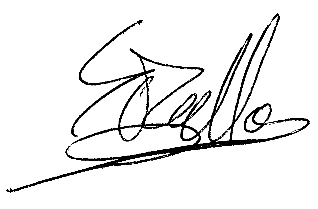 Baseline Year: January 2019Baseline Year: January 2019Additional Details relating to the Baseline Emissions calculations.Additional Details relating to the Baseline Emissions calculations.Baseline year emissions:Baseline year emissions:EMISSIONSTOTAL (tCO2e)Scope 1Scope 1 is not applicable to Cunning Running Software Ltd. Our business is the development of software. We do not manufacture, or transport goods. Delivery of the software is over the internet or via a postal service.Scope 2GasElectricityAir Conditioning           7.94 (tCO2e)Scope 3(Included Sources)            7. Business travel. Train & car.8. Employee Commuting. 8 people commuting for 26 days  4. Upstream transportation & distribution is n/a. we do not transport or distribute products5. Waste generated in operations n/a. Our product is software, its production does not generate waste.9. Downstream transportation & distribution is n/a as our product is distributed via computer.            32.76 (tCO2e)Total Emissions            40.64 (tCO2e)Reporting Year: January 2023Reporting Year: January 2023EMISSIONSTOTAL (tCO2e)Scope 1Scope 1 is not applicable to Cunning Running Software Ltd. Our business is the development of software. We do not manufacture, or transport goods. Delivery of the software is over the internet or via a postal service.Scope 2GasElectricityAir ConditioningWaterWaste           9.83 (tCO2e)Scope 3(Included Sources)            1. Purchased goods & services. Computer Hardware.            7. Business travel. Train & car.8. Employee Commuting per week. 4 Staff commuting for 10 days in total. 4. Upstream transportation & distribution is n/a. we do not transport or distribute products5. Waste generated in operations n/a. Our product is software, its production does not generate waste.9. Downstream transportation & distribution is n/a as our product is distributed via computer.            11.92 (tCO2e) Total Emissions            21.75 (tCO2e)